Муниципальное автономное дошкольное образовательное учреждение«Центр развития ребенка -детский сад «Зодчий»Неделя пожарной безопасности в ДОУ с 17.12 - 21.12.2018 г. Цель: Углублять знания о личной безопасности и правил поведения.Знакомить с правилами пожарной безопасности, правилами дорожного движения.Готовить детей к встрече с различными сложными, опасными жизненными ситуациями.Формы проведения:Тематические беседы; Практические занятия;Опытно-экспериментальная деятельность; Викторины, конкурсы, соревнования, Объектовая тренировка;  19.12.2018 г.- в 9.30.Театрализованная деятельность; 21.12.2018 -в 9.00.Различные виды игр; в течение недели.Работа с родителями: консультации,   консультации, информационные памятки по правилам  поведения при пожаре и других ЧС тематические беседы, собрание.Методические рекомендации по проведению мероприятийБеседа «Есть такая профессия…»  (строится с опорой на знания и опыт детей)Проблемные ситуации : «Что сначала, что потом» (оперируя понятиями «причина » и «следствие», ребята разбирают пожароопасные ситуации, выявляя, что есть причина,  что – следствие; можно ли повлиять на следствие, изменив причину; определяют возможные причины по заданному следствию, а также ряд следствий по заданной причине).Объектовая тренировка с участием представителя ПЧ  по отработке экстренной эвакуации (Обыгрывание ситуации «Пожар в помещенииРазвлекательное утро «Загадайка» (заранее подготовленные загадки детьми с родителями)Театрализованное представление  по теме ОБЖ.Выставка рисунков «Огонь – опасная игра! Запомни это детвора» (совместно с родителями)Родительское собрание 18.12.2018 г. в 17.00 по правилам  поведения при пожаре и других ЧС с участием инспекторов ПЧ и ГИБДД  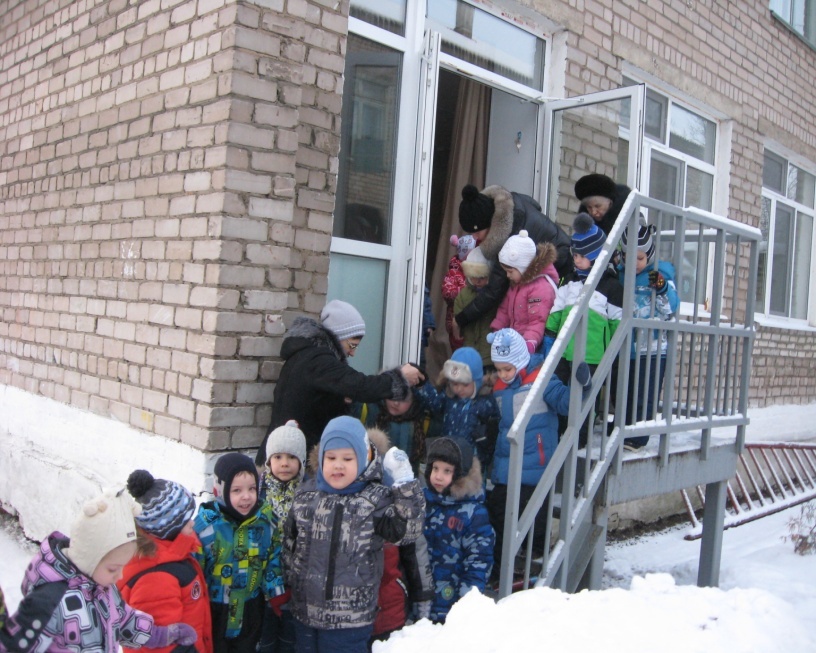 